Заняття 7. Строї відділення.                        Навчальні питанняШикування відділення в розгорнутий і похідний строї. Перешикування відділення.Розмикання і змикання відділення. Рух відділення.1.Шикування відділення в розгорнутий і похідний строї. Перешикування відділення.Строї відділення. Розгорнутий стрій відділення може бути одношеренговий (шеренга) або двошеренговий.  Шикування відділення в одношеренговий (двошеренговий) стрій проводять за командою «Відділення, в одну шеренгу (у дві шеренги) — СТАВАЙ». Прийнявши стройове положення і подавши команду, командир відділення стає обличчям убік фронту шикування; відділення шикується згідно із штатом ліворуч від командира за інтервалами і дистанціями, визначеними Статутом.  Якщо відділення (екіпаж, обслуга) складається із чотирьох і менше осіб, то завжди шикуєтся в одну шеренгу. Щоб вирівняти відділення на місці, подають команда «РІВНЯЙСЬ» або «Ліворуч — РІВНЯЙСЬ». За командою «Рівняйсь» усі, крім правофлангового, повертають голову праворуч (праве вухо вище від лівого, підборіддя трохи підняте) і вирівнюються так, щоб кожен бачив груди четвертої особи, вважаючи себе першим.  За командою «Ліворуч — рівняйсь» усі, крім лівофлангового, повертають голову ліворуч (ліве вухо вище від правого, підборіддя трохи підняте). Під час рівняння військовослужбовці можуть трохи пересуватися вперед, назад або в той чи інший бік. Після закінчення рівняння подають команду «СТРУНКО».  Під час рівняння відділення після повороту його кругом у наступній команді вказують бік рівняння, наприклад:  «Праворуч (ліворуч) — РІВНЯЙСЬ». За командою «Відділення — РОЗІЙДИСЬ» військовослужбовці виходять зі строю. Для збору відділення подають команду «Відділення — ДО МЕНЕ», за якою військовослужбовці бігом збираються до командира і за його додатковою командою шикуються.  Повороти відділення виконують усі військовослужбовці з додержанням рівняння. Після повороту відділення у двошеренговому строю праворуч/ліворуч командир відділення робить півкроку праворуч/ліворуч, під час повороту кругом — крок уперед.  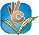 Розмикання і змикання відділення. Рух відділення.   Розмикання та змикання відділення. Для розмикання відділення на місці подають команду «Відділення — праворуч (ліворуч, від середини) розімКНИСЬ» або «Відділення — праворуч (ліворуч, від середини) на стільки-то кроків розім-КНИСЬ (бігом, розім-КНИСЬ)».      За виконавчою командою всі військовослужбовці, за винятком того, від якого здійснюють розмикання, повертаються у вказаний бік, одночасно приставляючи ногу, повертають голову в напрямку фронту строю і рухаються прискореним півкроком (бігом), дивлячись через плече на того, хто іде позаду, і не відриваючись від нього; після зупинки того, хто іде позаду, кожен робить ще стільки кроків,  скільки їх визначено командою, та повертається ліворуч (праворуч).    Якщо інтервал не був визначений, розмикання проводять на один крок. Під час розмикання від середини за командою вказують середнього військовослужбовця, який, почувши своє прізвище, відповідає: «Я», — витягує вперед ліву руку і опускає її.      Під час рівняння відділення зберігають інтервал, визначений для розмикання.  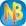 Для змикання відділення на місці подають команду «Відділення, праворуч (ліворуч, до середини) зім-КНИСЬ (бігом, зім-КНИСЬ)». За виконавчою командою всі військовослужбовці, за винятком того, до якого призначене змикання, повертаються в напрямку змикання, після чого прискореним півкроком (бігом) підходять на визначений для зімкненого строю інтервал і з підходом самостійно зупиняються та повертаються ліворуч (праворуч). Рух відділення стройовим і похідним кроком. Для руху відділення стройовим кроком подають команди: «Відділення — стройовим кроком — РУШ». За потреби, у команді визначають напрямок руху та бік рівняння, на-приклад: «Відділення — на такий-то предмет рівняння праворуч/ліворуч стройовим кроком — РУШ». За командою «РУШ» усі одночасно починають рух із лівої ноги, додержуючи рівняння й зберігаючи інтервали та дистанції. Якщо бік рівняння не визначено, то рівняння здійснюють убік правого флангу поглядом без повернення голови. Для того, щоб зупинити відділення, подають команду «Відділення — СТІЙ».  Рух відділення похідним кроком здійснюють у похідному строю. Похідний стрій відділення може бути в колону по одному або в колону по два. Шикування відділення в колону по одному / по два на місці проводять за командою: «Відділення — у колону по одному / по два — СТАВАЙ». Прийнявши  стройове положення і подавши команду, командир стає обличчям убік руху, а відділення шикується згідно зі штатом. Відділення (екіпаж, обслуга) у складі чотирьох осіб і менше завжди шикується в колону по одному.  Перешикування відділення з розгорнутого строю в колону проводять поворотом відділення праворуч за командою «Відділення —  право-РУЧ». Під час повороту двошеренгового строю командир відділення робить півкроку праворуч.  Перешикування відділення з колони по одному в колону по два проводять за командою «Відділення — у колону по два, кроком — РУШ». За виконавчою командою командир відділення (напрямний) іде півкроком, другі номери, вийшовши праворуч, у такт кроку займають свої місця в колоні; відділення рухається півкроком до команди «ПРЯМО» або «Відділення — СТІЙ». 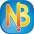 Перешикування відділення з колони по два в колону по одному проводять за командою «Відділення — в колону по одному, кроком — РУШ» (під час руху — «РУШ»). За виконавчою командою командир відділення (напрямний) іде повним  кроком,  усі інші — півкроком; із звільненням місця другі номери в такт кроку заходять за перші, рухаються далі повним кроком.  Для зміни напрямку руху колони подають команди: «Відділення — правим (лівим) плечем вперед — РУШ» — напрямний (напрямні) заходить (заходять) ліворуч (праворуч) до команди «ПРЯМО», інші йдуть за ним (ними); «Відділення — за мною — РУШ (бігом — «РУШ»)» — відділення йде за командиром; «Відділення — кругом — РУШ» — відділення одночасно повертається кругом. 